ร่าง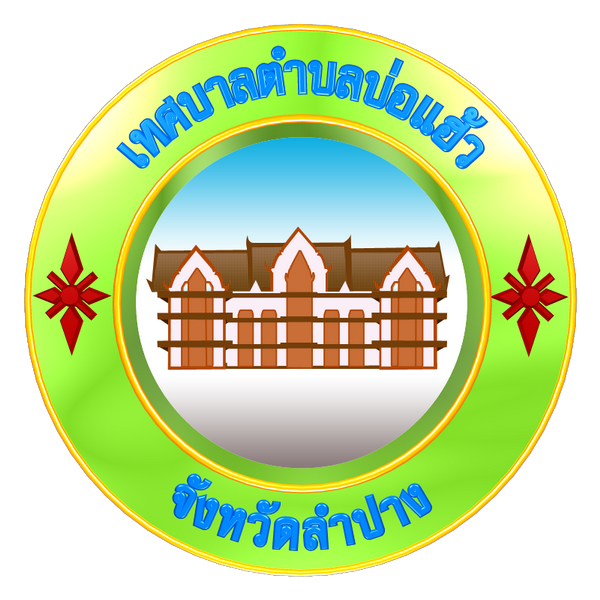 แผนพัฒนาท้องถิ่น(พ.ศ.๒๕๖1 – ๒๕๖5)เพิ่มเติม ครั้งที่ ๑ ประจำปี พ.ศ.2562เทศบาลตำบลบ่อแฮ้วอำเภอเมืองลำปาง จังหวัดลำปางงานวิเคราะห์นโยบายและแผนฝ่ายอำนวยการ สำนักปลัดเทศบาลแผนพัฒนาท้องถิ่น(พ.ศ.๒๕๖1 – ๒๕๖5)เพิ่มเติม ครั้งที่ ๑ ประจำปี พ.ศ.2562เทศบาลตำบลบ่อแฮ้วอำเภอเมืองลำปาง จังหวัดลำปางงานวิเคราะห์นโยบายและแผนฝ่ายอำนวยการ สำนักปลัดเทศบาล